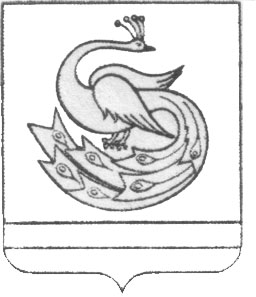 АДМИНИСТРАЦИЯ  ПЛАСТОВСКОГО МУНИЦИПАЛЬНОГО РАЙОНА                        П О С Т А Н О В Л Е Н И Е«_26_»___08______2021 г.                                                                    №_1001_О внесении изменений в  постановление администрацииПластовского муниципального района  от 29.08.2013 года № 628         В связи с кадровыми изменениями администрация  Пластовского  муниципального  районаПОСТАНОВЛЯЕТ:       1. Внести в постановление администрации Пластовского   муниципального   района  от 29.08.2013 года № 628   «О   комиссии по предупреждению и ликвидации чрезвычайных ситуаций и обеспечению пожарной безопасности Пластовского муниципального района» следующие изменения:     - приложение 1 к постановлению «Состав комиссии по предупреждению и ликвидации чрезвычайных ситуаций и обеспечению пожарной безопасности Пластовского муниципального района» читать в новой редакции (прилагается).              	       2. Настоящее постановление  разместить на официальном сайте        администрации Пластовского муниципального района в сети «Интернет».       3. Организацию выполнения настоящего постановления оставляю за собой.Глава Пластовскогомуниципального района                                                       А.Н. Пестряков                                                                    Приложение 1                                                                    к постановлению администрации                                                                   Пластовского муниципального района                                                                                от 29.08.2013 года № 628                                                                              (в редакции постановления                                                                     администрации  Пластовского                                                                                  муниципального района                                                                         от  «_26__» _08_ 2021 г. №_1001_)Состав комиссии по предупреждению  и ликвидации чрезвычайных ситуаций и обеспечению пожарной безопасности  Пластовского муниципального районаПестряков А.Н.Бочкарев В.П.Сырцев В.В.Шамсутдинов Х.З.Аристенко И.В.Белицкий М.В.Бородин А.В.------- глава Пластовского муниципального района,   председатель комиссииначальник 7 пожарно-спасательного отряда федеральной противопожарной службы Государственной противопожарной службы ГУ МЧС РФ по Челябинской области, заместитель председателя комиссиипервый заместитель главы Пластовского муниципального района, заместитель председателя комиссииначальник отдела по делам гражданской обороны, чрезвычайным ситуациям  и ЕДДС администрации Пластовского муниципального района, заместитель председателя комиссииглавный врач Государственного бюджетного учреждения здравоохранения «Городская больница г. Пласт» (по согласованию)начальник Территориального отдела «Пластовский лесхоз» (по согласованию)начальник отдела сельского хозяйства администрации Пластовского муниципального районаГейслер М.С.Гладышев М.В.Гордиенко А.В.Даниелян А.Г.----заместитель начальника 71 пожарно-спасательной части    7 пожарно-спасательного отряда федеральной противопожарной службы Государственной противопожарной службы ГУ МЧС РФ по Челябинской области (по согласованию)начальник Отдела Министерства внутренних дел России по Пластовскому району (по согласованию)глава Степнинского сельского поселенияглава Борисовского сельского поселенияДемидов А.А.Дроздов А.А.Дудник В.П. ---начальник Пластовской газовой службы филиала акционерного общества «Газпром Газораспределение Челябинск» в г. Южноуральске (по согласованию)начальник муниципального унитарного предприятия «Управление единого заказчика Пластовского района» глава Кочкарского сельского поселенияКнутарев  Р.Ю.Мирошкина Т.Н.Лебедев С.С.---руководитель Челябинского областного бюджетного учреждения «Пластовский лесхоз» (по согласованию)временно исполняющий полномочия главы Демаринского сельского поселенияначальник Пластовского участка районных электрических сетей ПО «Троицкие электрические сети» филиала ОАО «МРСК Урала» - «Челябэнерго» (по согласованию)Подоплелова С.В.-заместитель  начальника отдела по делам гражданской обороны, чрезвычайным ситуациям и ЕДДС по делам гражданской обороны и чрезвычайным ситуациям администрации Пластовского муниципального района, секретарь комиссииПименова  Т.И.Степовой В.Д.--заместитель начальника территориального отдела Управления Федеральной службы по надзору в сфере защиты прав потребителей и благополучия человека по Челябинской области в г. Троицке, г. Южноуральске, г. Пласте, Троицком, Октябрьском, Чесменском и Увельском районах (по согласованию)исполняющий обязанности управляющего директора акционерного общества  «Южуралзолото Группа Компаний» (по согласованию)Токарев Ф.В.-директор общества с ограниченной ответственностью «Районная управляющая компания» (по согласованию)Томин А.В.-руководитель Обособленного подразделения «Пластовский участок»   общества с ограниченной ответственностью «Урал-Сервис-Групп»(по согласованию)Трубаева Л.В.-директор муниципального Пластовского производственного многоотраслевого объединения коммунального хозяйстваВорожбитов А.В. -заместитель начальника Троицкого отряда по Пластовскому району областного государственного учреждения «Противопожарная служба Челябинской области» (по согласованию)Шептикин В.Н.-начальник Линейно—технического цеха Пластовского района Южноуральского межрайонного центра технической эксплуатации телекоммуникаций Челябинского филиала ПАО «Ростелеком» (по согласованию)Шишкин В.И.-исполнительный директор общества с ограниченной ответственностью «Водоснабжение» (по согласованию)Щепетнов П.А.-начальник Отдела надзорной деятельности и профилактической работы по г. Южноуральску, Увельскому и Пластовскому районам Управления надзорной деятельности и профилактической работы ГУ МЧС РФ по Челябинской области(по согласованию)